№ 62                                                                                   от 08 апреля 2016 годаР Е Ш Е Н И Е Собрания депутатов муниципального образования« Шиньшинское сельское поселение»Отчет  главы муниципального  образования«Шиньшинское   сельское  поселение» Николаевой Р.М.        Выслушав информацию главы муниципального образования "Шиньшинское сельское поселение" Николаевой Р.М. о проделанной работе за 2015 год Собрание депутатов "Шиньшинское сельское поселение" РЕШАЕТ:1.Информацию главы муниципального образования о проделанной  работе за 2015 год принять к сведению.Глава муниципального образования"Шиньшинское сельское поселение",председатель Собрания депутатов                            Р.Николаева                     Отчет  главы муниципального  образования        «Шиньшинское   сельское  поселение» Николаевой Р.М.        Прошел отчетный  2015  год  работы  депутатов  Собрания  депутатов  муниципального  образования «Шиньшинское  сельское  поселение».В 2015  году  всего  проведено  8  собраний депутатов, в них  рассмотрено 22  вопроса. Все собрания прошли  в  намеченные  сроки, срывов  в  проведении  собрания  не  было. Депутаты в  проведении  собрания  принимали  активные участия. На  собрании  депутатов  была принята  программа  деятельности  Собрания  депутатов  на  2015  год.         Рассмотрены  десять  протестов  прокурора  Моркинского  района.Согласно  протеста прокурора  внесены  изменения  в  Устав  муниципального  образования, в положение  администрации  сельского  поселения, утверждено  положение  о бюджетном процессе. В  июне месяце  рассмотрен  вопрос  о  работе  администрации  МО «Шиньшинское  сельское  поселение» за  первое  полугодие  2015 года. Рассмотрены  вопросы  подготовки  социально-  культурных  объектов к осеннее- зимнему  периоду,  вопросы противопожарного  состояния  населенных  пунктов.         Все  нормативно- правовые акты, протокола собраний  проверены  вышестоящими  органами  и  прокуратурой  района.         Все  нормативно- правовые  акты, программы  и  положения, бюджет  сельского  поселения  и   все  изменения  размещены на официальном сайте  сельского  поселения  на портале  правительства   Республика Марий Эл .         В работе  Собрания депутатов  все  намеченные  планы  за 2015  год  выполнены, я  считаю  не  плохо.         За проделанную  работу  всем  депутатам  хочу  выразить  слова  благодарности  и  пожелать  дальнейших  успехов  в  депутатской  работе.Шенше ял кундем»муниципальный образованийын депутатше- влакын  Погынжо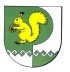 Собрание депутатовмуниципального образования«Шиньшинское сельское поселение»425 154 Морко район.Шенше ял, Петров  урем, 1вТелефон-влак: 9-61-97425 154, Моркинский район,село Шенше, ул.Петрова, 1вТелефоны: 9-61-97